Памятка для родителей "По экологии""Прогулка в Природу"Подготовила: воспитатель- Погорелова Л.Н.Подготовка к прогулке: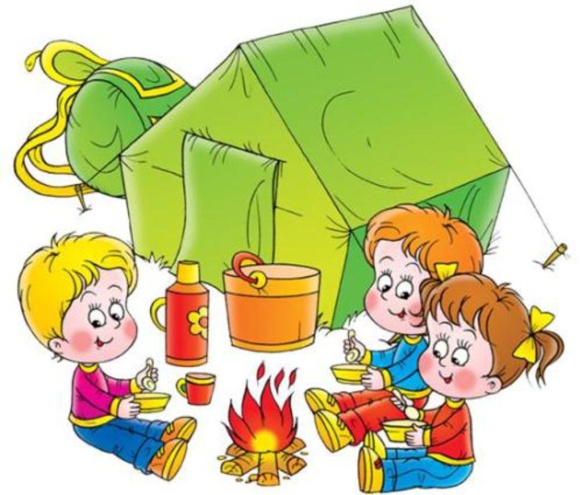 - определить маршрут и задачу (что увидим, куда пойдем);- подготовить игры для отдыха, обсудить их с ребенком;- подготовить предметы для сбора коллекций (банки, сачок, коробки, пакеты).Поездка в лес:- обратить внимание ребенка на погоду, описать ее (небо, свет, настроение, растения);- понаблюдать за изменением местности (что видим вокруг, характер дороги, повороты, смена пейзажей, рельефа).Прогулка в лесу:- на опушке леса обратить внимание на настроение и чувства, запахи, общий вид леса: какие видим деревья, траву, цветы, тропинки, оттенки зелени, окружающую местность;- в лесу послушать шум, пение птиц, наблюдать изменение картины в разных участках леса. Останавливаться у интересных деревьев, пеньков, растений; наблюдать за птичками, бабочками, муравьями, рассматривать их; сравнивать увиденное, чувствовать и видеть красоту и поэтические образы в окружающих явлениях.Отдых на полянке:- найти красивую полянку и организовать место для отдыха;- рассмотреть полянку, кустарники и деревья с разных мест;- организовать сбор коллекций;- организовать игры,Путь из лесаДля возвращения выбрать другую дорогу, желательно с водоемом или рекой, где можно купаться или наблюдать за водными растениями, берегом, течением воды, ее цветом, красотой, запахами.Беседа о прогулкеПо дороге домой, пока впечатления еще сильные и чувства переполняют ребенка, организовать беседу об увиденном (Что понравилось? Почему: Что больше запомнил? Что удивило? Что нового увидел? Какая погода? Животные? Растения? Воздух? Где было красивее? Что делали? Что собрали? Как менялось настроение? Как шумит лес? Какие запахи?)Занятия дома:• обработка коллекции (прогладить листья, засушить цветы, сложить камни, оформить букет) Выполняя работу, обучайте ребенка рассматривать предметы коллекции, любоваться ими, отмечайте особенности, сравнивайте с другими предметами или явлениями, называйте форму, цвет, величину, пространственное расположение деталей и особенностей поверхности;• поделки из природного материала, собранного на прогулке игрушки, макеты, икебаны, аппликации;• подбор книг о природе, чтение, рассматривание картинок;• рисование и лепка на природную тему."Беседа о диких животных"Вариант 1: беседа строится на основе рассматривания иллюстраций, фотографий, книг, журналов с изображениями диких животных. Вариант 2: беседа строится в условиях зоопарка, парка, леса, сада заповедника.Вопросы родителей• Как называются эти животные?• Где они живут?• Опиши их внешний вид.• Каковы они по характеру и по повадкам?• Какие ощущения ты испытываешь при виде и общении с этими животными?Такие беседы с ребенком способствуют усвоению новой информации. Дополнительно можно поделиться своими впечатлениями от встречи с этими животными, познакомить ребенка с неизвестными ему животными. При описании их сравнивают с другими животными.В ходе беседы можно загадать ребенку загадки:— Рыжая, с длинным пушистым хвостом, живет в лесу в норе.— Длинные уши, прыгает, короткий хвост, спит под елочкой и в ямках.— Долбит дерево длинным носом в красной шапочке.— У него есть свой шланг, из которого он обливается, когда жарко и есть два веера, которыми он машет. Он большой и умный.— Зеленый, живет у реки, похож на бревно. У него большая пасть и острые зубы.